لماذا نصومالأهداف: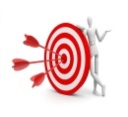 أن يتعرف الطالب على أراء مختلفة حول الصومالفئة المستهدَفة: 9-13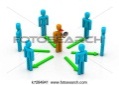 المدة الزمنية:30 دقيقة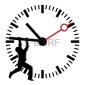 المواد اللازمة: بطاقات , اقلام, اوراق فارغة.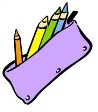 المرحلة الأولى: تعطى لكل طالب البطاقتين التاليتين ويطلب منه اكمالهما:أصوم لانني					أصوم لان الصوم 				اصوم لان الله (سبحانه وتعالى) 			تعطى لكل طالب امكانية ابداء وجهة نظرة حول كل واحدة من الجمل المذكورة:الصوم  من وجهة نظري أناأهمية الصوم 			 فوائده				لماذا فرض الله الصوم علينا؟ 					للنقاش:نقترح على المرشد أن يجري نقاشًا حول كل واحدة من الجمل – مثال (على الجملة الاولى)أصوم لانني أطيع أمر اللـه.أصوم لأنني احب الصوم.أصوم لانني استطيع التحكم في أعمالي.									أصوم لاننييستطيع المرشد بهذه الطريقة أن يناقش موضوع الصوم مع طلابه بطريقة تمكنهم من التحدث وابداء الآراء المختلفة حول الموضوع.